ANEXO 1: DATOS GENERALESANEXO 2: OPERACIÓN DE LA PROPUESTA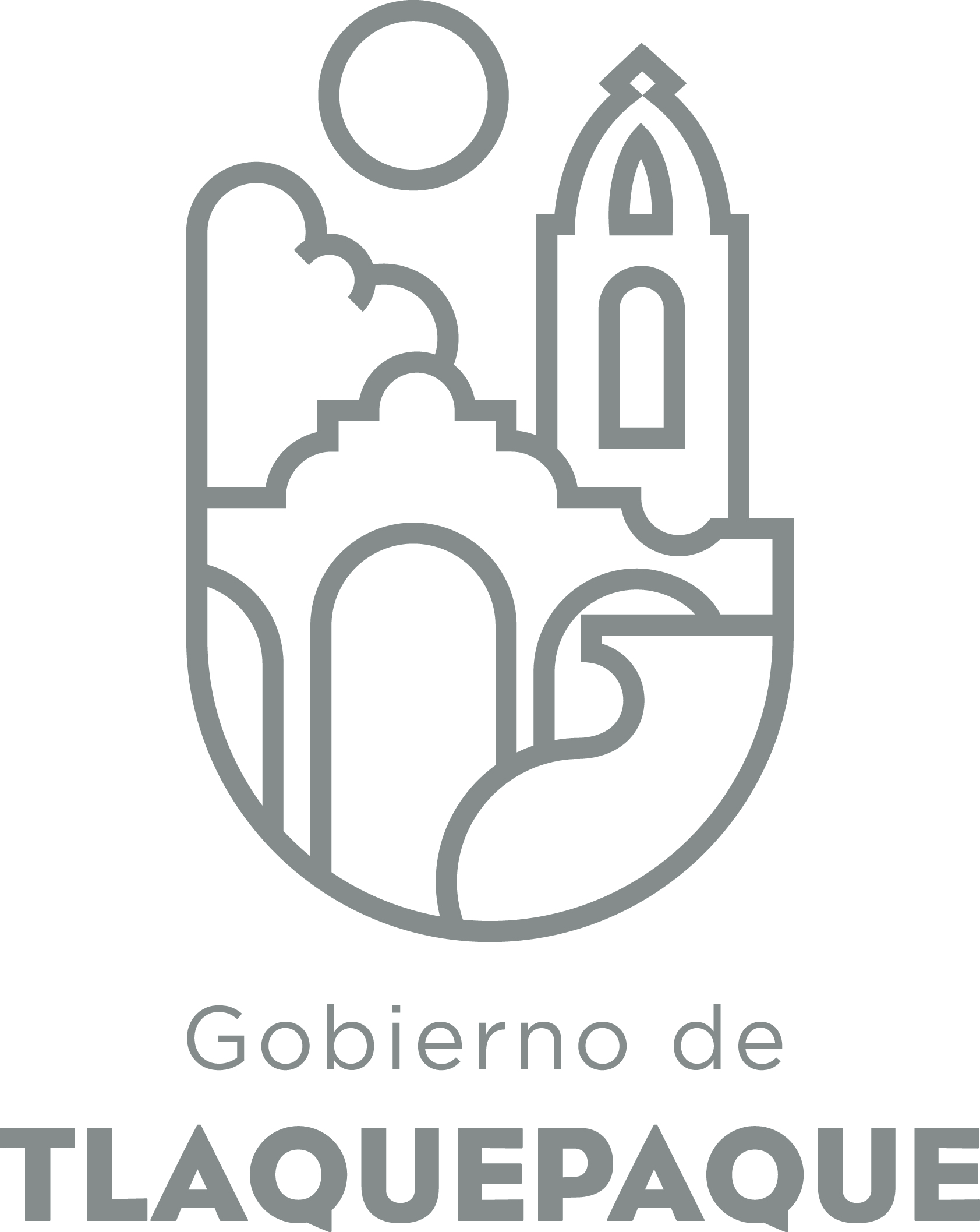 ElaboradoA)Nombre del programa/proyecto/servicio/campañaA)Nombre del programa/proyecto/servicio/campañaA)Nombre del programa/proyecto/servicio/campañaA)Nombre del programa/proyecto/servicio/campañaPrograma de cumplimiento permanente de normativa para el aviso puntual  de la modificación de proyectos y calendarios de ejecución del periodo anterior.Programa de cumplimiento permanente de normativa para el aviso puntual  de la modificación de proyectos y calendarios de ejecución del periodo anterior.Programa de cumplimiento permanente de normativa para el aviso puntual  de la modificación de proyectos y calendarios de ejecución del periodo anterior.Programa de cumplimiento permanente de normativa para el aviso puntual  de la modificación de proyectos y calendarios de ejecución del periodo anterior.Programa de cumplimiento permanente de normativa para el aviso puntual  de la modificación de proyectos y calendarios de ejecución del periodo anterior.Programa de cumplimiento permanente de normativa para el aviso puntual  de la modificación de proyectos y calendarios de ejecución del periodo anterior.EjeEje44B) Dirección o Área ResponsableB) Dirección o Área ResponsableB) Dirección o Área ResponsableB) Dirección o Área ResponsableDirección de NormatividadDirección de NormatividadDirección de NormatividadDirección de NormatividadDirección de NormatividadDirección de NormatividadEstrategiaEstrategia4.24.2C)  Problemática que atiende la propuestaC)  Problemática que atiende la propuestaC)  Problemática que atiende la propuestaC)  Problemática que atiende la propuestaDisminución de recursos financieros de los programas Federales y Estatales a causa de información incompleta u omisiones en la elaboración de los programas y calendarios de ejecución de obra.Disminución de recursos financieros de los programas Federales y Estatales a causa de información incompleta u omisiones en la elaboración de los programas y calendarios de ejecución de obra.Disminución de recursos financieros de los programas Federales y Estatales a causa de información incompleta u omisiones en la elaboración de los programas y calendarios de ejecución de obra.Disminución de recursos financieros de los programas Federales y Estatales a causa de información incompleta u omisiones en la elaboración de los programas y calendarios de ejecución de obra.Disminución de recursos financieros de los programas Federales y Estatales a causa de información incompleta u omisiones en la elaboración de los programas y calendarios de ejecución de obra.Disminución de recursos financieros de los programas Federales y Estatales a causa de información incompleta u omisiones en la elaboración de los programas y calendarios de ejecución de obra.Línea de AcciónLínea de AcciónC)  Problemática que atiende la propuestaC)  Problemática que atiende la propuestaC)  Problemática que atiende la propuestaC)  Problemática que atiende la propuestaDisminución de recursos financieros de los programas Federales y Estatales a causa de información incompleta u omisiones en la elaboración de los programas y calendarios de ejecución de obra.Disminución de recursos financieros de los programas Federales y Estatales a causa de información incompleta u omisiones en la elaboración de los programas y calendarios de ejecución de obra.Disminución de recursos financieros de los programas Federales y Estatales a causa de información incompleta u omisiones en la elaboración de los programas y calendarios de ejecución de obra.Disminución de recursos financieros de los programas Federales y Estatales a causa de información incompleta u omisiones en la elaboración de los programas y calendarios de ejecución de obra.Disminución de recursos financieros de los programas Federales y Estatales a causa de información incompleta u omisiones en la elaboración de los programas y calendarios de ejecución de obra.Disminución de recursos financieros de los programas Federales y Estatales a causa de información incompleta u omisiones en la elaboración de los programas y calendarios de ejecución de obra.No. de PP EspecialNo. de PP EspecialD) Ubicación Geográfica / Cobertura  de ColoniasD) Ubicación Geográfica / Cobertura  de ColoniasD) Ubicación Geográfica / Cobertura  de ColoniasD) Ubicación Geográfica / Cobertura  de ColoniasMunicipio de San Pedro TlaquepaqueMunicipio de San Pedro TlaquepaqueMunicipio de San Pedro TlaquepaqueMunicipio de San Pedro TlaquepaqueMunicipio de San Pedro TlaquepaqueMunicipio de San Pedro Tlaquepaque Indicador ASE Indicador ASED) Ubicación Geográfica / Cobertura  de ColoniasD) Ubicación Geográfica / Cobertura  de ColoniasD) Ubicación Geográfica / Cobertura  de ColoniasD) Ubicación Geográfica / Cobertura  de ColoniasMunicipio de San Pedro TlaquepaqueMunicipio de San Pedro TlaquepaqueMunicipio de San Pedro TlaquepaqueMunicipio de San Pedro TlaquepaqueMunicipio de San Pedro TlaquepaqueMunicipio de San Pedro TlaquepaqueZAPZAPE) Nombre del Enlace o ResponsableE) Nombre del Enlace o ResponsableE) Nombre del Enlace o ResponsableE) Nombre del Enlace o ResponsableEduardo Huerta MarcialEduardo Huerta MarcialEduardo Huerta MarcialEduardo Huerta MarcialEduardo Huerta MarcialEduardo Huerta MarcialVinc al PNDVinc al PNDF) Objetivo específicoF) Objetivo específicoF) Objetivo específicoF) Objetivo específicoNúmero de observaciones emitidas por modificación de proyectos y calendarios de ejecución de proyectos de Obra Pública de parte de las autoridades fiscalizadoras disminuidas.Número de observaciones emitidas por modificación de proyectos y calendarios de ejecución de proyectos de Obra Pública de parte de las autoridades fiscalizadoras disminuidas.Número de observaciones emitidas por modificación de proyectos y calendarios de ejecución de proyectos de Obra Pública de parte de las autoridades fiscalizadoras disminuidas.Número de observaciones emitidas por modificación de proyectos y calendarios de ejecución de proyectos de Obra Pública de parte de las autoridades fiscalizadoras disminuidas.Número de observaciones emitidas por modificación de proyectos y calendarios de ejecución de proyectos de Obra Pública de parte de las autoridades fiscalizadoras disminuidas.Número de observaciones emitidas por modificación de proyectos y calendarios de ejecución de proyectos de Obra Pública de parte de las autoridades fiscalizadoras disminuidas.Vinc al PEDVinc al PEDF) Objetivo específicoF) Objetivo específicoF) Objetivo específicoF) Objetivo específicoNúmero de observaciones emitidas por modificación de proyectos y calendarios de ejecución de proyectos de Obra Pública de parte de las autoridades fiscalizadoras disminuidas.Número de observaciones emitidas por modificación de proyectos y calendarios de ejecución de proyectos de Obra Pública de parte de las autoridades fiscalizadoras disminuidas.Número de observaciones emitidas por modificación de proyectos y calendarios de ejecución de proyectos de Obra Pública de parte de las autoridades fiscalizadoras disminuidas.Número de observaciones emitidas por modificación de proyectos y calendarios de ejecución de proyectos de Obra Pública de parte de las autoridades fiscalizadoras disminuidas.Número de observaciones emitidas por modificación de proyectos y calendarios de ejecución de proyectos de Obra Pública de parte de las autoridades fiscalizadoras disminuidas.Número de observaciones emitidas por modificación de proyectos y calendarios de ejecución de proyectos de Obra Pública de parte de las autoridades fiscalizadoras disminuidas.Vinc al PMetDVinc al PMetDG) Perfil de la población atendida o beneficiariosG) Perfil de la población atendida o beneficiariosG) Perfil de la población atendida o beneficiariosG) Perfil de la población atendida o beneficiariosEntidades administrativas y fiscalizadorasEntidades administrativas y fiscalizadorasEntidades administrativas y fiscalizadorasEntidades administrativas y fiscalizadorasEntidades administrativas y fiscalizadorasEntidades administrativas y fiscalizadorasEntidades administrativas y fiscalizadorasEntidades administrativas y fiscalizadorasEntidades administrativas y fiscalizadorasEntidades administrativas y fiscalizadorasH) Tipo de propuestaH) Tipo de propuestaH) Tipo de propuestaH) Tipo de propuestaH) Tipo de propuestaJ) No de BeneficiariosJ) No de BeneficiariosK) Fecha de InicioK) Fecha de InicioK) Fecha de InicioFecha de CierreFecha de CierreFecha de CierreFecha de CierreProgramaCampañaServicioProyectoProyectoHombresMujeres01 enero 201801 enero 201801 enero 201831 de diciembre 201831 de diciembre 201831 de diciembre 201831 de diciembre 2018XFedEdoMpioxxxXI) Monto total estimadoI) Monto total estimadoI) Monto total estimadoFuente de financiamientoFuente de financiamientoA)Actividades a realizar para la obtención del producto esperado Revisión y análisis de los calendarios de ejecución de obra pública, así como la elaboración de las modificaciones correspondientes.Revisión y análisis de los calendarios de ejecución de obra pública, así como la elaboración de las modificaciones correspondientes.Revisión y análisis de los calendarios de ejecución de obra pública, así como la elaboración de las modificaciones correspondientes.Revisión y análisis de los calendarios de ejecución de obra pública, así como la elaboración de las modificaciones correspondientes.Revisión y análisis de los calendarios de ejecución de obra pública, así como la elaboración de las modificaciones correspondientes.Revisión y análisis de los calendarios de ejecución de obra pública, así como la elaboración de las modificaciones correspondientes.Revisión y análisis de los calendarios de ejecución de obra pública, así como la elaboración de las modificaciones correspondientes.Revisión y análisis de los calendarios de ejecución de obra pública, así como la elaboración de las modificaciones correspondientes.Revisión y análisis de los calendarios de ejecución de obra pública, así como la elaboración de las modificaciones correspondientes.Revisión y análisis de los calendarios de ejecución de obra pública, así como la elaboración de las modificaciones correspondientes.Revisión y análisis de los calendarios de ejecución de obra pública, así como la elaboración de las modificaciones correspondientes.Revisión y análisis de los calendarios de ejecución de obra pública, así como la elaboración de las modificaciones correspondientes.Revisión y análisis de los calendarios de ejecución de obra pública, así como la elaboración de las modificaciones correspondientes.Revisión y análisis de los calendarios de ejecución de obra pública, así como la elaboración de las modificaciones correspondientes.B) Principal producto esperado (base para el establecimiento de metas)Cumplimiento de los procesos y que el municipio siga siendo sujeto a los apoyos de los programas Federales y Estatales.Cumplimiento de los procesos y que el municipio siga siendo sujeto a los apoyos de los programas Federales y Estatales.Cumplimiento de los procesos y que el municipio siga siendo sujeto a los apoyos de los programas Federales y Estatales.Cumplimiento de los procesos y que el municipio siga siendo sujeto a los apoyos de los programas Federales y Estatales.Cumplimiento de los procesos y que el municipio siga siendo sujeto a los apoyos de los programas Federales y Estatales.Cumplimiento de los procesos y que el municipio siga siendo sujeto a los apoyos de los programas Federales y Estatales.Cumplimiento de los procesos y que el municipio siga siendo sujeto a los apoyos de los programas Federales y Estatales.Cumplimiento de los procesos y que el municipio siga siendo sujeto a los apoyos de los programas Federales y Estatales.Cumplimiento de los procesos y que el municipio siga siendo sujeto a los apoyos de los programas Federales y Estatales.Cumplimiento de los procesos y que el municipio siga siendo sujeto a los apoyos de los programas Federales y Estatales.Cumplimiento de los procesos y que el municipio siga siendo sujeto a los apoyos de los programas Federales y Estatales.Cumplimiento de los procesos y que el municipio siga siendo sujeto a los apoyos de los programas Federales y Estatales.Cumplimiento de los procesos y que el municipio siga siendo sujeto a los apoyos de los programas Federales y Estatales.Cumplimiento de los procesos y que el municipio siga siendo sujeto a los apoyos de los programas Federales y Estatales.Indicador de Resultados vinculado al PMD según Línea de Acción Indicador vinculado a los Objetivos de Desarrollo Sostenible AlcanceCorto PlazoCorto PlazoCorto PlazoMediano PlazoMediano PlazoMediano PlazoMediano PlazoMediano PlazoMediano PlazoMediano PlazoLargo PlazoLargo PlazoLargo PlazoLargo PlazoAlcanceXXXC) Valor Inicial de la MetaValor final de la MetaValor final de la MetaValor final de la MetaValor final de la MetaValor final de la MetaNombre del Indicador Nombre del Indicador Nombre del Indicador Nombre del Indicador Nombre del Indicador Nombre del Indicador Fórmula del Indicador Fórmula del Indicador Fórmula del Indicador Porcentaje de observaciones emitidas  el año anterior Porcentaje esperado para el 2018Porcentaje esperado para el 2018Porcentaje esperado para el 2018Porcentaje esperado para el 2018Porcentaje esperado para el 2018Disminución del porcentaje de procesos de modificación de proyectos y calendarios de ejecución de proyectos de Obra Pública que generan observaciones por parte de las autoridades jurisdiccionales o  fiscalizadoras. Disminución del porcentaje de procesos de modificación de proyectos y calendarios de ejecución de proyectos de Obra Pública que generan observaciones por parte de las autoridades jurisdiccionales o  fiscalizadoras. Disminución del porcentaje de procesos de modificación de proyectos y calendarios de ejecución de proyectos de Obra Pública que generan observaciones por parte de las autoridades jurisdiccionales o  fiscalizadoras. Disminución del porcentaje de procesos de modificación de proyectos y calendarios de ejecución de proyectos de Obra Pública que generan observaciones por parte de las autoridades jurisdiccionales o  fiscalizadoras. Disminución del porcentaje de procesos de modificación de proyectos y calendarios de ejecución de proyectos de Obra Pública que generan observaciones por parte de las autoridades jurisdiccionales o  fiscalizadoras. Disminución del porcentaje de procesos de modificación de proyectos y calendarios de ejecución de proyectos de Obra Pública que generan observaciones por parte de las autoridades jurisdiccionales o  fiscalizadoras. (Número observaciones emitidas por modificación de proyectos y calendarios de ejecución de proyectos  / Número total de proyectos de obra pública ) x 100(Número observaciones emitidas por modificación de proyectos y calendarios de ejecución de proyectos  / Número total de proyectos de obra pública ) x 100(Número observaciones emitidas por modificación de proyectos y calendarios de ejecución de proyectos  / Número total de proyectos de obra pública ) x 100Clave de presupuesto determinada en Finanzas para la etiquetación de recursosClave de presupuesto determinada en Finanzas para la etiquetación de recursosClave de presupuesto determinada en Finanzas para la etiquetación de recursosClave de presupuesto determinada en Finanzas para la etiquetación de recursosClave de presupuesto determinada en Finanzas para la etiquetación de recursosClave de presupuesto determinada en Finanzas para la etiquetación de recursosCronograma Anual  de ActividadesCronograma Anual  de ActividadesCronograma Anual  de ActividadesCronograma Anual  de ActividadesCronograma Anual  de ActividadesCronograma Anual  de ActividadesCronograma Anual  de ActividadesCronograma Anual  de ActividadesCronograma Anual  de ActividadesCronograma Anual  de ActividadesCronograma Anual  de ActividadesCronograma Anual  de ActividadesCronograma Anual  de ActividadesCronograma Anual  de ActividadesCronograma Anual  de ActividadesD) Actividades a realizar para la obtención del producto esperado ENEFEBMARMARABRABRMAYJUNJULAGSSEPOCTNOVDICRevisión y análisis de los calendarios de ejecución de obra públicaXXXXElaboración de las modificaciones correspondientes.XXXX